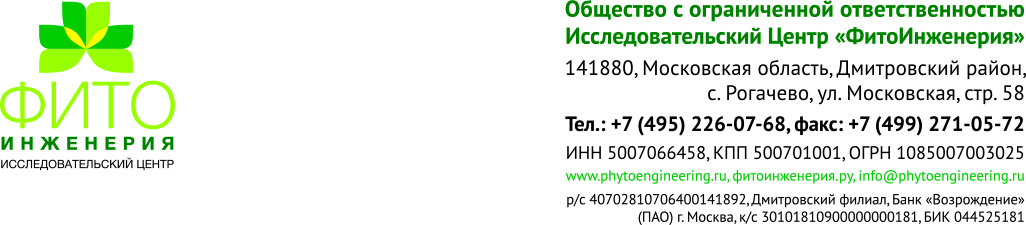 Вх № ЗД- _____  от  _____  _____  201 __  г.Заявкана проведение тестирования образцов картофеля на наличие зараженностиОбразец принял,сотрудник ИЛ «ИЦ «ФитоИнженерия»  _______________________   __________									ФИО			     датаСогласованная дата готовности результатов ___________   __________________________							 дата					ФИО Дата сдачи Дата сдачи Организация Организация Представитель (ФИО, подпись) Представитель (ФИО, подпись) Контактная информация (телефон, e-mail) Контактная информация (телефон, e-mail)ОбразцыОбразцыОбразцыОбразцыОбразцыОбразцы№Описание(сорт, репродукция, код, происхождение и т.п.)Описание(сорт, репродукция, код, происхождение и т.п.)Кол-во клубней/листьевВид анализаКод(Присваивается при поступлении)